. 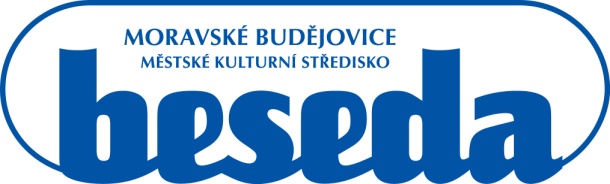 MKS Beseda, příspěvková organizace, Purcnerova 62, 676 02 Moravské Budějovice,  IČ:  00091758, tel.: 568 421 322Plzeňský Prazdroj, a. s.
Plzeň 3, Východní Předměstí, U Prazdroje 64/7IČ: 45357366						V Moravských Budějovicích dne 12. 8. 2021Objednávka Dobrý den, na základě Vaší nabídky objednávám zboží na akci Loučení s prázdninami.20 x sud Gambrinus6 x sud limonáda 3 x sud 30 l - Kingswood24 x Birell plech12 x Frisco(sudy - 50l)Předpokládaná hodnota: 70.000,- Děkuji.Karel Nechvátalředitel příspěvkové organizaceMKS Beseda, příspěvková organizacePurcnerova 62, 676 02 Moravské Budějovice